Анализ результатов Всероссийских проверочных работ в 11 классахВ соответствии с приказом Минобрнауки РФ от 20 октября 2017 г. №1025 «О проведении мониторинга качества образования» в 11 классах прошли Всероссийские проверочные работы (ВПР):20 марта – английский язык21 марта - история3 апреля – география;5 апреля – химия10 апреля - физика12 марта - биологияОбучающиеся показали следующие результатыАнглийский языкВПР по английскому языку выполняли 3 обучающихся (4,1%).Средний балл по учреждениям:Обучающиеся набрали от 16 до21 балла: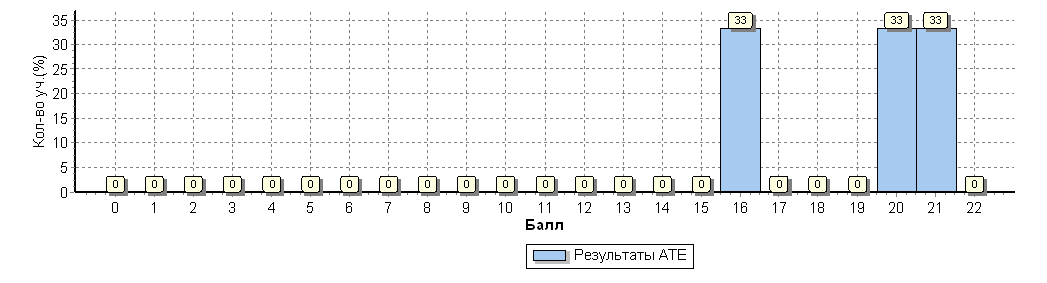 Анализ выполнения заданий:Достижение планируемых результатов:Анализ выполнения заданий показал, что обучающиеся не умеют извлекать необходимую/запрашиваемую информацию из различных аудиотекстов соответствующей тематики (задание 2- 100%), не владеют языковыми навыками (грамматическая сторона речи) (задание 7 – 67%).Учащиеся, получившие оценку «5» не справились с заданиями 2.Учащиеся, получившие оценку «4» не справились с заданиями 2,4,5,9,14.Гистограмма соответствия отметок за выполненную работу и отметок по журналу: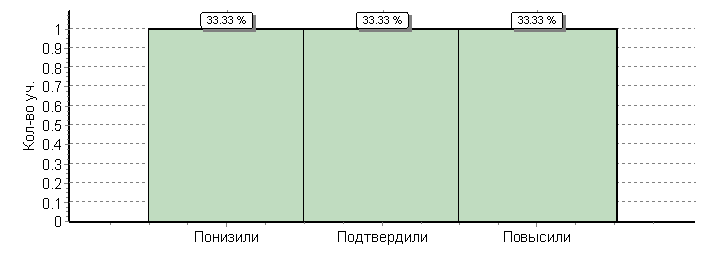 ГеографияВПР по географии выполняли 53 обучающихся (72,6%).Средний балл по учреждениям:Высокий средний балл в Краснояружской СОШ №2 и Вязовской СОШ (16,3). Низкий средний балл в Сергиевской СОШ(10,4).Обучающиеся набрали от 4 до21 балла:Анализ выполнения заданий: Достижение планируемых результатов:Анализ выполнения заданий показал, что обучающиеся не умеют использовать знания и умения в практической деятельности и повседневной жизни для анализа и оценки разных территорий с точки зрения взаимосвязи природных, социально-экономических, техногенных объектов и процессов (задание 17К2 - 79%, задание 17К1 – 58%, задание 16 – 55%), оценивать ресурсообеспеченность отдельных стран и регионов мира (задание 13 - 62%), анализировать информацию, необходимую для изучения географических объектов и явлений (задание 15 – 62%).Учащиеся, получившие оценку «4» не справились с заданиями 17, 1, 13,15.Учащиеся, получившие оценку «3» не справились с заданиями 17, 15,16, 13, 9, 1, 5, 8.Учащиеся, получившие оценку «2» выполнили лишь задания 2,7,3.Анализ четвертных оценок с оценками за ВПР показал, что большинство учащихся понизили свои оценки (56,6%):ФизикаВПР по физике выполняли 36 обучающихся (49,3%).Средний балл по учреждениям:Высокий средний балл у учащихся Вязовской СОШ (16), низкий у учащихся Сергиевской СОШ (11,8).Обучающиеся набрали от 10 до 19 баллов. Анализ выполнения заданий:Достижение планируемых результатов:Анализ выполнения заданий показал, что учащиеся не умеют отличать гипотезы от научных теорий, делать выводы на основе экспериментальных данных (задание 11 – 94%),  воспринимать и на основе полученных знаний самостоятельно оценивать информацию, содержащуюся в СМИ, Интернете, научно-популярных статьях, использовать приобретенные знания и умения в практической деятельности и повседневной жизни для обеспечения безопасности жизнедеятельности, рационального природопользования и охраны окружающей среды(задание 18 – 92%, задание 16, 17 - 53%), проводить опыты по исследованию изученных явлений и процессов (задание 12 – 92%), не понимают смысл физических величин и законов ( задание 8 – 62%, задание 5 – 58%).Никто из учащихся не получил оценку «5» и «2».Учащиеся, получившие оценку «4» не справились с заданиями 11, 12, 16, 17, 18.Учащиеся, получившие оценку «3» не справились с заданиями11, 18, 12, 8, 5, 9, 14.Анализ четвертных оценок с оценками за ВПР показал, что большинство учащихся понизили свои оценки (72,22%):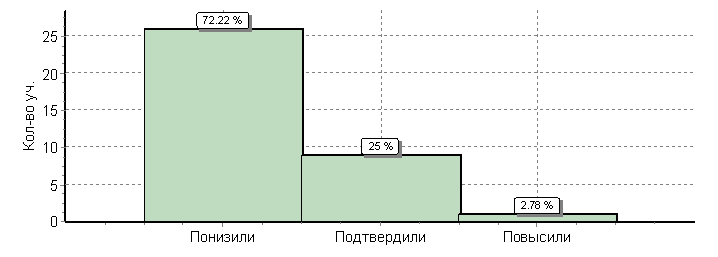 Химия ВПР по химии выполняли 24 обучающихся (32,9%).Средний балл по учреждениям:Высокий средний балл у учащихся Краснояружской СОШ №2 (22,6)).Обучающиеся набрали от 12 до 28 балла. 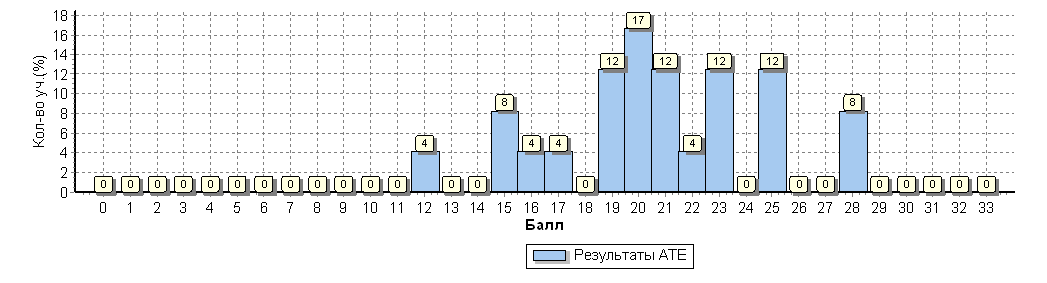 Анализ выполнения заданий:Достижение плановых результатов:Анализ выполнения заданий показал, что учащиеся не умеют объяснять зависимость свойств веществ от их состава и строения; природу химической связи (ионной, ковалентной, металлической), зависимость скорости химической реакции и положения химического равновесия от различных факторов; сущность изученных видов химических реакций: электролитической диссоциации, ионного обмена, окислительно-восстановительных (и составлять их уравнения) (задание 13 – 88%, задание 12 – 67%), использовать приобретённые знания и умения в практической деятельности и повседневной жизни для приготовления растворов заданной концентрации в быту и на производстве (задание 15 – 71%), определять валентность и степень окисления химических элементов, тип химической связи в соединениях, заряд иона, характер среды в водных растворах неорганических соединений, окислитель и восстановитель, принадлежность веществ к различным классам органических соединений; составлять уравнения реакций изученных типов (электролитической диссоциации, ионного обмена, окислительно-восстановительных) (задание 9 – 54%).Все учащиеся справились с работой.Учащиеся, получившие оценку «5» не справились с заданиями 13.Учащиеся, получившие оценку «4» не справились с заданиями 13,15, 12.Учащиеся, получившие оценку «3» не справились с заданиями 13,12,15,9,10,14.Анализ четвертных оценок с оценками за ВПР показал, что большинство учащихся подтвердили свои оценки (66,67%):БиологияВПР по биологии выполняли 16 обучающихся (21,9%).Средний балл по учреждениям:Обучающиеся набрали от 16 до 23 баллов. 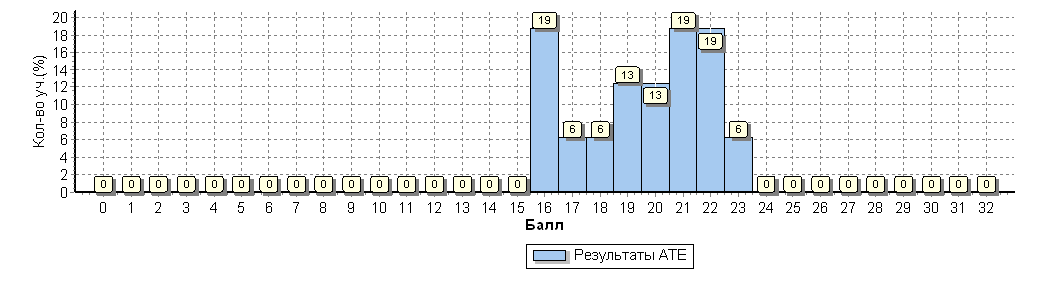 Анализ выполнения заданий:Достижение плановых результатов:Анализ выполнения заданий показал, что учащиеся не умеют объяснять: роль биологии в формировании научного мировоззрения; вклад биологических теорий в формирование современной естественнонаучной картины мира; единство живой и неживой природы, родство живых организмов; отрицательное влияние алкоголя, никотина, наркотических веществ на развитие зародыша человека; влияние мутагенов на организм человека, экологических факторов на организмы; взаимосвязи организмов и окружающей среды; причины эволюции, изменяемости видов, нарушений развития организмов (задание 5 – 97%), не знают строение биологических объектов: клетки, генов и хромосом, вида и экосистем (структура) (задание 11 – 88%),  основные положения биологических теорий (клеточная, эволюционная теория Ч. Дарвина); учение В.И. Вернадского о биосфере; сущность законов Г. Менделя, закономерностей изменчивости, не умеют решать элементарные биологические задачи, составлять элементарные схемы скрещивания и схемы переноса веществ и энергии в экосистемах (цепи питания) (задание 13 – 88%), не умеют выявлять приспособления организмов к среде обитания, источники мутагенов в окружающей среде (косвенно), антропогенные изменения в экосистемах своей местности (задание 1 – 56%), находить информацию о биологических объектах в различных источниках (учебных текстах, справочниках, научно-популярных изданиях, компьютерных базах данных, ресурсах Интернета) и критически ее оценивать (задание 14 – 56%).Учащиеся получили оценки «4» и «3».Учащиеся, получившие оценку «4» не справились с заданиями 5,13,11, 6, 14.Учащиеся, получившие оценку «3» не справились с заданиями 1, 4,5, 11, 13, 6,12, 2,14.Анализ четвертных оценок с оценками за ВПР показал, что большинство учащихся понизили свои оценки (68,75%):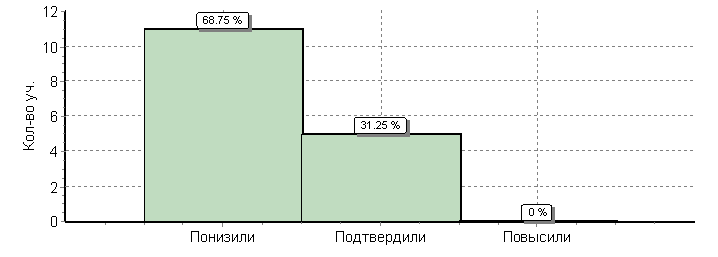 История ВПР по истории выполняли 40 обучающихся (54,8%).Средний балл по учреждениям:Высокий средний балл у учащихся Краснояружской СОШ №1 (18,7), низкий у учащихся Графовской СОШ (14,8).Обучающиеся набрали от 4 до 21 балла. 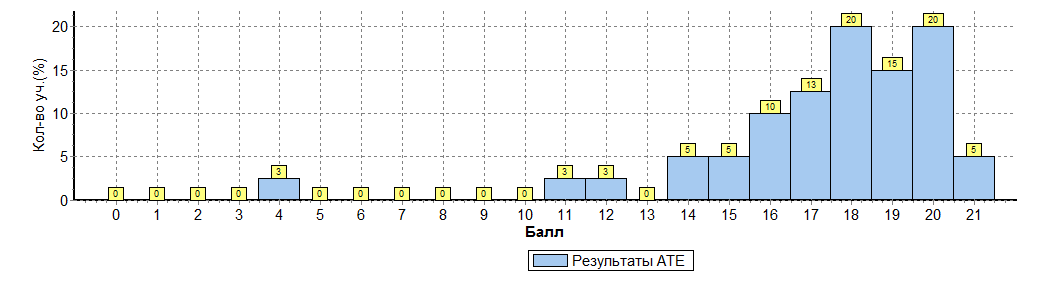 Анализ выполнения заданий:В целом с заданиями по истории учащиеся справились, о чем также свидетельствует таблица достижения планируемых результатов:Учащиеся, получившие оценку «4», не справились с заданиями 12, 10, 11.Учащиеся, получившие оценку «3», не справились с заданиями 12,1, 10.Учащиеся, получившие оценку «2», справились лишь с заданиями 3, 5.Анализ четвертных оценок с оценками за ВПР показал, что большинство учащихся подтвердили свои оценки (62,5%):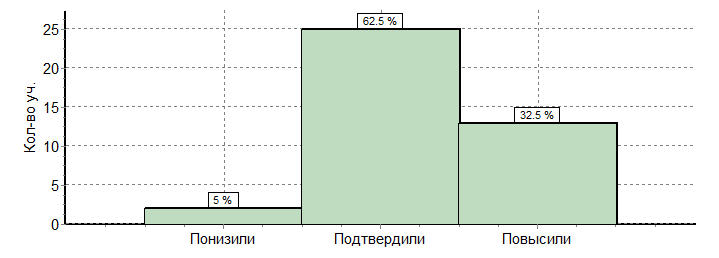 Анализ результатов всех ВПР 2018 года в 11 классах показал, что 42,65% обучающихся получили оценки «5» и «4», 2,94% имеют по одной  «2»:В целом лучшие результаты показали учащиеся  Илек-Пеньковской СОШ (КЗ – 71,43%). Учащиеся Графовской СОШ и Сергиевской СОШ имеют оценки «2».Рекомендации:-использовать технологии обучения, которые способствуют формированию у обучающихся ключевых компетенций, способствующих успешности учеников в современном обществе;- использовать личностно-ориентированный подход в обучении, который реализуется через внедрение технологии деятельностного метода, информационно-коммуникативных технологий;- вести планомерную работу по формированию у учащихся регулятивных, познавательных умений, в том числе умений планировать выполнение задания, контролировать полноту выполнения задания, контролировать соответствие выполненного задания предложенным формулировкам, оформлять работу в соответствии с предложенными требованиями;- вести карты индивидуального контроля, отражающие положительную или отрицательную динамику в обучении каждого учащегося в соответствии с планируемыми результатами;- провести качественный анализ и обсудить с членами МО результаты ВПР в 11-х классах;- использовать результаты ВПР для корректировки планов методической работы, плана внутришкольного контроля;- создавать условия для совершенствования содержания и форм внутриучрежденческого повышения квалификации, обмена опытом учителей-предметников по актуальным вопросам достижения учащимися планируемых результатов, диагностики и оценки планируемых результатов.Анализ подготовила Щербак О.В.английский языканглийский языкисторияисториягеографиягеографияхимияхимияфизикафизикабиологиябиологияКЗУКЗУКЗУКЗУКЗУКЗУ(sch310258) МОУ «Краснояружская СОШ №1»     10010010010054,410010023,510050100(sch310259) МОУ «Краснояружская СОШ №2»     1001007510087,5100701006010076,9100(sch310260) МОУ «Вязовская СОШ»     --10010010010010050100--(sch310262) МОУ «Илек-Пеньковская СОШ»     --83,410085,710071,4100----(sch313168) МОУ «Графовская СОШ»     --757566,7100501000100100100(sch313169) МОУ «Сергиевская СОШ»     ----42,985,76010020100--10010092,597,56698,166,610027,810075100ООООООООКол-во уч.Распределение групп баллов в %Распределение групп баллов в %Распределение групп баллов в %Распределение групп баллов в %ООООООООКол-во уч.2345Вся выборкаВся выборкаВся выборкаВся выборка1819631.81533.949.3Белгородская обл.Белгородская обл.Белгородская обл.12781.111.928.658.5Краснояружский муниципальный районКраснояружский муниципальный район30033.366.7(sch310258) МОУ «Краснояружская СОШ №1»     1000100(sch310259) МОУ «Краснояружская СОШ №2»     2005050Общая гистограмма отметок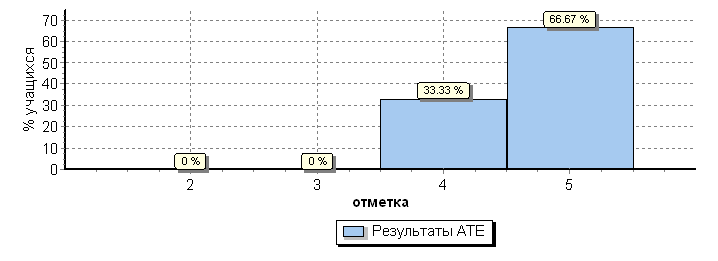 Наименование ОУСредний баллУчитель(sch310258) МОУ "Краснояружская СОШ №1" п. Красная Яруга   20Красникова Т.И.(sch310259) МОУ "Краснояружская СОШ №2" п. Красная Яруга      18,5Михайленко О.В.Итого19ООООООООКол-во уч.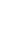 123456789101112131415161718ООООООООКол-во уч.Макс
балл111115111111111111Вся выборкаВся выборкаВся выборкаВся выборка181963866881837883526668727269817674717775Белгородская обл.Белгородская обл.Белгородская обл.1278916584858386547270798075847675768384Краснояружский муниципальный районКраснояружский муниципальный район310001006767100331006710010010010067100100100100МОУ «Краснояружская СОШ №1»110001001001001000100100100100100100100100100100100МОУ «Краснояружская СОШ №2»210001005050100501005010010010010050100100100100№Проверяемый элемент содержания/ требования к уровню подготовки выпускниковМакс
баллПо АТЕСредний % выполненияСредний % выполнения1№Проверяемый элемент содержания/ требования к уровню подготовки выпускниковМакс
баллПо АТЕПо регионуПо РоссииПо России3 уч.1278 уч.181963 уч.181963 уч.1Уметь извлекать необходимую/запрашиваемую информацию из различных аудиотекстов соответствующей тематики11009186862Уметь извлекать необходимую/запрашиваемую информацию из различных аудиотекстов соответствующей тематики106568683Уметь извлекать необходимую/запрашиваемую информацию из различных аудиотекстов соответствующей тематики11008481814Уметь извлекать необходимую/запрашиваемую информацию из различных аудиотекстов соответствующей тематики1678583835Уметь извлекать необходимую/запрашиваемую информацию из различных аудиотекстов соответствующей тематики1678378786Уметь использовать ознакомительное чтение в целях понимания основного содержания сообщений, интервью, репортажей, публикаций научно-познавательного характера, отрывков из произведений художественной литературы51008683837Владеть языковыми навыками (грамматическая сторона речи)1335452528Владеть языковыми навыками (грамматическая сторона речи)11007266669Владеть языковыми навыками (грамматическая сторона речи)16770686810Владеть языковыми навыками (грамматическая сторона речи)110079727211Владеть языковыми навыками (грамматическая сторона речи)110080727212Владеть языковыми навыками (грамматическая сторона речи)110075696913Уметь употреблять в речи лексические единицы, обслуживающие ситуации в рамках тематики основной и старшей школы и употреблять в речи наиболее распространенные устойчивые словосочетания110084818114Уметь употреблять в речи лексические единицы, обслуживающие ситуации в рамках тематики основной и старшей школы и употреблять в речи наиболее распространенные устойчивые словосочетания16776767615Уметь употреблять в речи лексические единицы, обслуживающие ситуации в рамках тематики основной и старшей школы и употреблять в речи наиболее распространенные устойчивые словосочетания110075747416Уметь употреблять в речи лексические единицы, обслуживающие ситуации в рамках тематики основной и старшей школы и употреблять в речи наиболее распространенные устойчивые словосочетания110076717117Уметь употреблять в речи лексические единицы, обслуживающие ситуации в рамках тематики основной и старшей школы и употреблять в речи наиболее распространенные устойчивые словосочетания110083777718Уметь употреблять в речи лексические единицы, обслуживающие ситуации в рамках тематики основной и старшей школы и употреблять в речи наиболее распространенные устойчивые словосочетания1100847575АТЕАТЕАТЕАТЕКол-во уч.123456789101112131415161718АТЕАТЕАТЕАТЕКол-во уч.Макс
балл111115111111111111Вся выборкаВся выборкаВся выборкаВся выборка181963866881837883526668727269817674717775Белгородская обл.Белгородская обл.Белгородская обл.1278916584858386547270798075847675768384Краснояружский муниципальный районКраснояружский муниципальный район310001006767100331006710010010010067100100100100Ср.% вып. уч. гр.баллов 41100010000100010001001001001000100100100100Ср.% вып. уч. гр.баллов 52100010010010010050100100100100100100100100100100100ООООООООКол-во уч.Распределение групп баллов в %Распределение групп баллов в %Распределение групп баллов в %Распределение групп баллов в %ООООООООКол-во уч.2345Вся выборкаВся выборкаВся выборкаВся выборка2221901.422.955.919.8Белгородская обл.Белгородская обл.Белгородская обл.38540.3614.459.525.8Краснояружский муниципальный районКраснояружский муниципальный район531.932.158.57.5(sch310258) МОУ «Краснояружская СОШ №1»     22045.554.50(sch310259) МОУ «Краснояружская СОШ №2»     8012.55037.5(sch310260) МОУ «Вязовская СОШ»     30066.733.3(sch310262) МОУ «Илек-Пеньковская СОШ»     7014.385.70(sch313168) МОУ «Графовская СОШ»     6033.366.70(sch313169) МОУ «Сергиевская СОШ»     714.342.942.90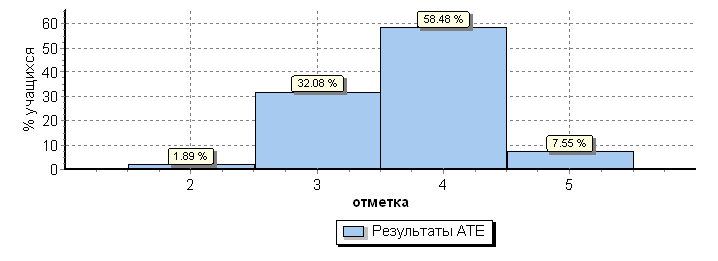 Наименование ОУСредний баллУчитель(sch310258) МОУ "Краснояружская СОШ №1" п. Красная Яруга   13,1Гащенко Л.Н.(sch310259) МОУ "Краснояружская СОШ №2" п. Красная Яруга      16,3Копань Ю.Б.(sch310260) МОУ "Вязовская СОШ" Краснояружского района     16,3Гончарова О.А.(sch313168) МОУ "Илек-Пеньковская  СОШ" Краснояружского района    15Радченко И.В.(sch313168) МОУ «Графовская СОШ»     11,8Литвиненко Н.Н.(sch313169) МОУ "Сергиевская СОШ" Краснояружского района     10,4Мутурнюк И.Н.Итого по району13,5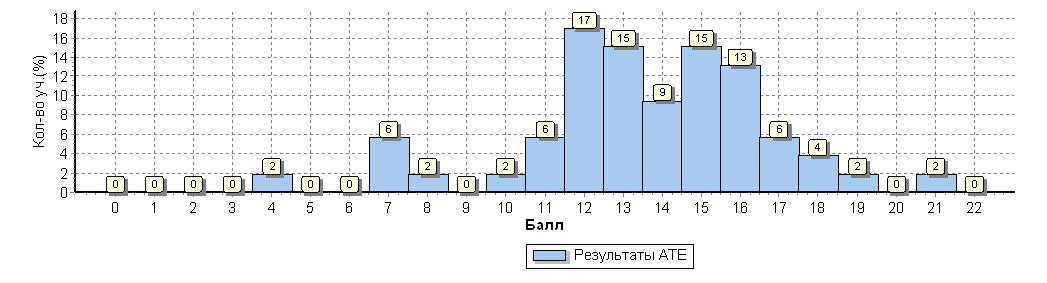 ООООООООКол-во уч.1234567891011121314151617К117К2ООООООООКол-во уч.Макс
балл112111111112211121Вся выборкаВся выборкаВся выборкаВся выборка222190667685825188877555918375407959573530Белгородская обл.Белгородская обл.Белгородская обл.3854617990856194927856928481447957644130Краснояружский муниципальный районКраснояружский муниципальный район53436088795787876051798778347538454221МОУ «Краснояружская СОШ №1»2241779577418291555582917032862718439МОУ «Краснояружская СОШ №2»8883810010010010050100626288100625062753850МОУ «Вязовская СОШ»33310050100671001003310010010010050100331006733МОУ «Илек-Пеньковская СОШ»77129100100868610086295710093757571005729МОУ «Графовская СОШ»61767926733838317171008375258317333333МОУ «Сергиевская СОШ»704350434386100575786575736714329210№Проверяемый элемент содержания/ требования к уровню подготовки выпускниковМакс
баллПо АТЕСредний % выполненияСредний % выполнения1№Проверяемый элемент содержания/ требования к уровню подготовки выпускниковМакс
баллПо АТЕПо регионуПо РоссииПо России53 уч.3854 уч.222190 уч.222190 уч.1Знать/понимать географические особенности природы России.1436166662Уметь анализировать информацию, необходимую для изучения географических объектов и явлений1607976763Знать/понимать географические особенности основных отраслей хозяйства России.
Уметь использовать знания и умения в практической деятельности и повседневной жизни для анализа и оценки разных территорий с точки зрения взаимосвязи природных, социально-экономических, техногенных объектов и процессов 2889085854Уметь выделять существенные признаки географических объектов и явлений1798582825Уметь использовать знания и умения в практической деятельности и повседневной жизни для определения различий во времени, чтения карт различного содержания 1576151516Знать/понимать географические особенности географических районов России.
Уметь выделять существенные признаки географических объектов и явлений1879488887Уметь использовать знания и умения в практической деятельности и повседневной жизни для определения различий во времени, чтения карт различного содержания1879287878Знать/понимать смысл основных теоретических категорий и понятий; особенности размещения основных видов природных ресурсов, их главные месторождения и территориальные сочетания; численность и динамику населения мира, отдельных регионов и стран; основные направления миграций населения мира; различия в уровне и качестве жизни населения мира; географические особенности отраслевой и территориальной структуры мирового хозяйства;
специализацию стран в системе международного географического разделения труда; географическую специфику отдельных стран и регионов; их различия по уровню социально-экономического развития; специфику географического положения и административно-территориальное устройство Российской Федерации;  географические особенности природы России; географические особенности населения России; географические особенности основных отраслей хозяйства России; географические особенности географических районов России; роль и место России в современном мире1607875759Уметь определять и сравнивать по разным источникам информации географические тенденции развития природных, социально-экономических и геоэкологических объектов, процессов и явлений15156555510Знать/понимать географическую специфику отдельных стран и регионов; их различия по уровню социально-экономического развития.
Уметь выделять существенные признаки географических объектов и явлений17992919111Знать/понимать географическую специфику отдельных стран и регионов, их различия по уровню социально-экономического развития18784838312Знать/понимать географические особенности отраслевой и территориальной структуры мирового хозяйства, размещения его основных отраслей27881757513Уметь оценивать ресурсообеспеченность отдельных стран и регионов мира23444404014Уметь  сопоставлять географические карты различной тематики17579797915Уметь анализировать информацию, необходимую для изучения географических объектов и явлений13857595916Уметь использовать знания и умения в практической деятельности и повседневной жизни для объяснения и оценки разных территорий с точки зрения взаимосвязи природных, социально-экономических, техногенных объектов и процессов14564575717К1Уметь использовать знания и умения в практической деятельности и повседневной жизни для анализа и оценки разных территорий с точки зрения взаимосвязи природных, социально-экономических, техногенных объектов и процессов 24241353517К2Уметь использовать знания и умения в практической деятельности и повседневной жизни для анализа и оценки разных территорий с точки зрения взаимосвязи природных, социально-экономических, техногенных объектов и процессов 121303030АТЕАТЕАТЕАТЕКол-во уч.1234567891011121314151617К117К2АТЕАТЕАТЕАТЕКол-во уч.Макс
балл112111111112211121Вся выборкаВся выборкаВся выборкаВся выборка222190667685825188877555918375407959573530Белгородская обл.Белгородская обл.Белгородская обл.3854617990856194927856928481447957644130Краснояружский муниципальный районКраснояружский муниципальный район53436088795787876051798778347538454221Ср.% вып. уч. гр.баллов 210100500001000000000100000Ср.% вып. уч. гр.баллов 3174753857141828247248276711571121290Ср.% вып. уч. гр.баллов 431356189846190906861819782398448585623Ср.% вып. уч. гр.баллов 54100751001001001007575100757510088505010075100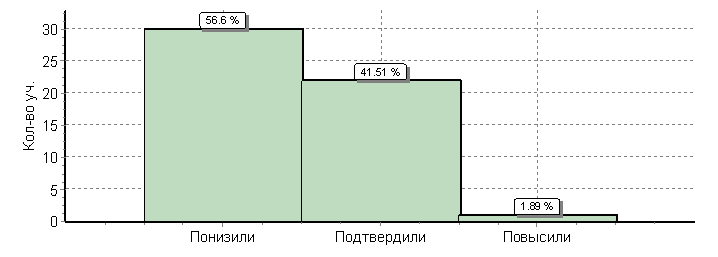 ООООООООКол-во уч.Распределение групп баллов в %Распределение групп баллов в %Распределение групп баллов в %Распределение групп баллов в %ООООООООКол-во уч.2345Вся выборкаВся выборкаВся выборкаВся выборка2189973.537.649.59.5Белгородская обл.Белгородская обл.Белгородская обл.14921.53157.79.8Краснояружский муниципальный районКраснояружский муниципальный район36072.227.80(sch310258) МОУ «Краснояружская СОШ №1»     17076.523.50(sch310259) МОУ «Краснояружская СОШ №2»     5040600(sch310260) МОУ «Вязовская СОШ»     4050500(sch313168) МОУ «Графовская СОШ»     5010000(sch313169) МОУ «Сергиевская СОШ»     5080200Общая гистограмма отметок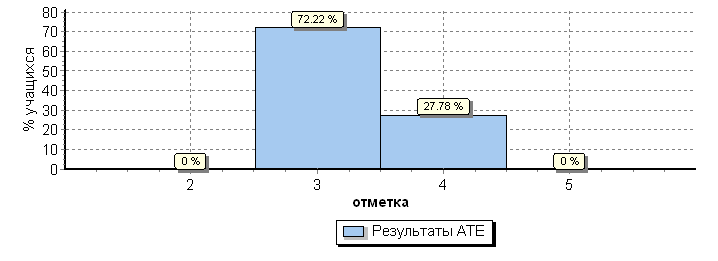 Наименование ОУСредний баллУчитель(sch310258) МОУ "Краснояружская СОШ №1" п. Красная Яруга   14,2Бугаева Л.В.(sch310259) МОУ "Краснояружская СОШ №2" п. Красная Яруга      15,8Кравцова Г.А.Кучерявенко Л.П.(sch310260) МОУ "Вязовская СОШ" Краснояружского района     16Кальная Е.В.(sch313168) МОУ «Графовская СОШ»     14Кравцова Г.А.(sch313169) МОУ "Сергиевская СОШ" Краснояружского района     11,8Романенко В.М.Итого по району14,3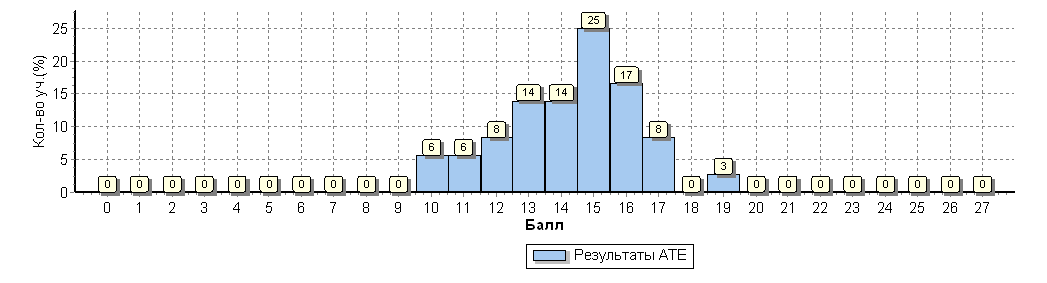 ООООООООКол-во уч.123456789101112131415161718ООООООООКол-во уч.Макс
балл221221122112211112Вся выборкаВся выборкаВся выборкаВся выборка218997768076655370795266843229835158556119Белгородская обл.Белгородская обл.Белгородская обл.1492719272615371845871913030954375496114Краснояружский муниципальный районКраснояружский муниципальный район36689658544269753853726893508347478МОУ «Краснояружская СОШ №1»176897244753477147568801594478847533МОУ «Краснояружская СОШ №2»570100805030801006080802001004080604010МОУ «Вязовская СОШ»48810010050381001003850502508810075505025МОУ «Графовская СОШ»590100806030801002040800010006060600МОУ «Сергиевская СОШ»53080100803010020030200108080100202020№Проверяемый элемент содержания/ требования к уровню подготовки выпускниковМакс
баллПо АТЕСредний % выполненияСредний % выполнения1№Проверяемый элемент содержания/ требования к уровню подготовки выпускниковМакс
баллПо АТЕПо регионуПо РоссииПо России36 уч.1492 уч.218997 уч.218997 уч.1Знать/понимать смысл физических понятий.2687176762Знать/понимать смысл физических понятий.2969280803Знать/понимать смысл физических понятий.1587276764Знать/понимать смысл физических понятий, величин и законов2546165655Знать/понимать смысл физических величин и законов2425353536Знать/понимать смысл физических понятий.1697170707Знать/понимать смысл физических величин и законов1758479798Знать/понимать смысл физических величин и законов2385852529Знать/понимать смысл физических величин и законов25371666610Уметь отличать гипотезы от научных теорий, делать выводы на основе экспериментальных данных.17291848411Уметь отличать гипотезы от научных теорий, делать выводы на основе экспериментальных данных.1630323212Уметь проводить опыты по исследованию изученных явлений и процессов.2830292913Уметь объяснять устройство и принцип действия технических объектов, приводить примеры практического использования физических знаний.29395838314Уметь объяснять устройство и принцип действия технических объектов, приводить примеры практического использования физических знаний. Уметь использовать приобретённые знания и умения в практической деятельности и повседневной жизни для обеспечения безопасности жизнедеятельности, рационального природопользования и охраны окружающей среды15043515115Уметь объяснять устройство и принцип действия технических объектов, приводить примеры практического использования физических знаний. Уметь использовать приобретенные знания и умения в практической деятельности и повседневной жизни для обеспечения безопасности жизнедеятельности, рационального природопользования и охраны окружающей среды.18375585816Уметь воспринимать и на основе полученных знаний самостоятельно оценивать информацию, содержащуюся в СМИ, Интернете, научно-популярных статьях.14749555517Уметь воспринимать и на основе полученных знаний самостоятельно оценивать информацию, содержащуюся в СМИ, Интернете, научно-популярных статьях.14761616118Уметь воспринимать и на основе полученных знаний самостоятельно оценивать информацию, содержащуюся в СМИ, Интернете, научно-популярных статьях. Уметь использовать приобретенные знания и умения в практической деятельности и повседневной жизни для обеспечения безопасности жизнедеятельности, рационального природопользования и охраны окружающей среды.28141919АТЕАТЕАТЕАТЕКол-во уч.123456789101112131415161718АТЕАТЕАТЕАТЕКол-во уч.Макс
балл221221122112211112Вся выборкаВся выборкаВся выборкаВся выборка218997768076655370795266843229835158556119Белгородская обл.Белгородская обл.Белгородская обл.1492719272615371845871913030954375496114Краснояружский муниципальный районКраснояружский муниципальный район36689658544269753853726893508347478Ср.% вып. уч. гр.баллов 20000000000000000000Ср.% вып. уч. гр.баллов 326629458543869653340650694467754544Ср.% вып. уч. гр.баллов 410851006055507010050859020159060100303020Ср.% вып. уч. гр.баллов 50000000000000000000ООООООООКол-во уч.Распределение групп баллов в %Распределение групп баллов в %Распределение групп баллов в %Распределение групп баллов в %ООООООООКол-во уч.2345Вся выборкаВся выборкаВся выборкаВся выборка2232493.132.545.419Белгородская обл.Белгородская обл.Белгородская обл.16181.72551.921.4Краснояружский муниципальный районКраснояружский муниципальный район24033.358.38.3(sch310259) МОУ «Краснояружская СОШ №2»     100305020(sch310262) МОУ «Илек-Пеньковская СОШ»     7028.671.40(sch313168) МОУ «Графовская СОШ»     2050500(sch313169) МОУ «Сергиевская СОШ»     5040600Наименование ОУСредний баллУчитель(sch310259) МОУ "Краснояружская СОШ №2" п. Красная Яруга      22,6Косенко И.В.(sch313168) МОУ "Илек-Пеньковская  СОШ" Краснояружского района    19,9Радченко И.В.(sch313168) МОУ «Графовская СОШ»     20Ольховская Т.П.(sch313169) МОУ "Сергиевская СОШ" Краснояружского района     18,4Радченко И.В.Итого по району20,7ООООООООКол-во уч.123456789101112131415ООООООООКол-во уч.Макс
балл221222223322332Вся выборкаВся выборкаВся выборкаВся выборка223249839382929274726153628247325140Белгородская обл.Белгородская обл.Белгородская обл.1618849685919471727654688541336044Краснояружский муниципальный районКраснояружский муниципальный район24909679989862677946616733126529МОУ «Краснояружская СОШ №2»10959570959560808047739045107355МОУ «Илек-Пеньковская СОШ»779938610010064506438487143296714МОУ «Графовская СОШ»2100100100100100501001005033100250330МОУ «Сергиевская СОШ»5901008010010070509053670006010№Проверяемый элемент содержания/ требования к уровню подготовки выпускниковМакс
баллПо АТЕСредний % выполненияСредний % выполнения1№Проверяемый элемент содержания/ требования к уровню подготовки выпускниковМакс
баллПо АТЕПо регионуПо РоссииПо России24 уч.1618 уч.223249 уч.223249 уч.1Использовать приобретённые знания и умения в практической деятельности и повседневной жизни для объяснения химических явлений, происходящих в природе, быту и на производстве2908483832Уметь характеризовать элементы малых периодов по их положению в Периодической системе Д.И. Менделеева; общие химические свойства металлов, неметаллов, основных классов неорганических и органических соединений; строение и химические свойства изученных органических соединений.2969693933Уметь характеризовать элементы малых периодов по их положению в Периодической системе Д.И. Менделеева; общие химические свойства металлов, неметаллов, основных классов неорганических и органических соединений; 1798582824Уметь объяснять зависимость свойств веществ от их состава и строения; природу химической связи (ионной, ковалентной, металлической), зависимость скорости химической реакции и положения химического равновесия от различных факторов; сущность изученных видов химических реакций: электролитической диссоциации, ионного обмена, окислительно-восстановительных (и составлять их уравнения).2989192925Уметь определять валентность и степень окисления химических элементов, тип химической связи в соединениях, заряд иона, характер среды в водных растворах неорганических соединений, окислитель и восстановитель, принадлежность веществ к различным классам органических соединений.2989492926Уметь объяснять зависимость свойств веществ от их состава и строения; природу химической связи (ионной, ковалентной, металлической), зависимость скорости химической реакции и положения химического равновесия от различных факторов; сущность изученных видов химических реакций: электролитической диссоциации, ионного обмена, окислительно-восстановительных (и составлять их уравнения).2627174747Уметь объяснять зависимость свойств веществ от их состава и строения; природу химической связи (ионной, ковалентной, металлической), зависимость скорости химической реакции и положения химического равновесия от различных факторов; сущность изученных видов химических реакций: электролитической диссоциации, ионного обмена, окислительно-восстановительных (и составлять их уравнения).2677272728Уметь определять валентность и степень окисления химических элементов, тип химической связи в соединениях, заряд иона, характер среды в водных растворах неорганических соединений, окислитель и восстановитель, принадлежность веществ к различным классам органических соединений; составлять уравнения реакций изученных типов (электролитической диссоциации, ионного обмена, окислительно-восстановительных)2797661619Уметь определять валентность и степень окисления химических элементов, тип химической связи в соединениях, заряд иона, характер среды в водных растворах неорганических соединений, окислитель и восстановитель, принадлежность веществ к различным классам органических соединений; составлять уравнения реакций изученных типов (электролитической диссоциации, ионного обмена, окислительно-восстановительных)34654535310Уметь объяснять зависимость свойств веществ от их состава и строения; природу химической связи (ионной, ковалентной, металлической), зависимость скорости химической реакции и положения химического равновесия от различных факторов; сущность изученных видов химических реакций: электролитической диссоциации, ионного обмена, окислительно-восстановительных (и составлять их уравнения).36168626211Уметь определять валентность и степень окисления химических элементов, тип химической связи в соединениях, заряд иона, характер среды в водных растворах неорганических соединений, окислитель и восстановитель, принадлежность веществ к различным классам органических соединений.26785828212Уметь объяснять зависимость свойств веществ от их состава и строения; природу химической связи (ионной, ковалентной, металлической), зависимость скорости химической реакции и положения химического равновесия от различных факторов; сущность изученных видов химических реакций: электролитической диссоциации, ионного обмена, окислительно-восстановительных (и составлять их уравнения).23341474713Уметь объяснять зависимость свойств веществ от их состава и строения; природу химической связи (ионной, ковалентной, металлической), зависимость скорости химической реакции и положения химического равновесия от различных факторов; сущность изученных видов химических реакций: электролитической диссоциации, ионного обмена, окислительно-восстановительных (и составлять их уравнения).31233323214Использовать приобретённые знания и умения в практической деятельности и повседневной жизни для экологически грамотного поведения в окружающей среде36560515115Использовать приобретённые знания и умения в практической деятельности и повседневной жизни для приготовления растворов заданной концентрации в быту и на производстве229444040АТЕАТЕАТЕАТЕКол-во уч.123456789101112131415АТЕАТЕАТЕАТЕКол-во уч.Макс
балл221222223322332Вся выборкаВся выборкаВся выборкаВся выборка223249839382929274726153628247325140Белгородская обл.Белгородская обл.Белгородская обл.1618849685919471727654688541336044Краснояружский муниципальный районКраснояружский муниципальный район24909679989862677946616733126529Ср.% вып. уч. гр.баллов 20000000000000000Ср.% вып. уч. гр.баллов 38889462941007562691729501244212Ср.% вып. уч. гр.баллов 4149396861009657688655747139147429Ср.% вып. уч. гр.баллов 52751001001001005075751001001007533100100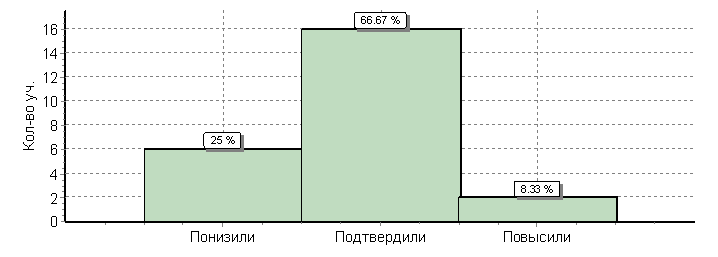 ООООООООКол-во уч.Распределение групп баллов в %Распределение групп баллов в %Распределение групп баллов в %Распределение групп баллов в %ООООООООКол-во уч.2345Вся выборкаВся выборкаВся выборкаВся выборка242855223.355.319.4Белгородская обл.Белгородская обл.Белгородская обл.21950.6415.659.224.6Краснояружский муниципальный районКраснояружский муниципальный район16025750(sch310258) МОУ «Краснояружская СОШ №1»     2050500(sch310259) МОУ «Краснояружская СОШ №2»     13023.176.90(sch313168) МОУ «Графовская СОШ»     1001000Наименование ОУСредний баллУчитель(sch310258) МОУ "Краснояружская СОШ №1" п. Красная Яруга   19,5Люлюченко Е.Г.Мутурнюк И.Н.(sch310259) МОУ "Краснояружская СОШ №2" п. Красная Яруга      19,4Люлюченко Е.Г.                 Копань Ю.Б.(sch313168) МОУ «Графовская СОШ»     22Литвиненко Н.Н.Итого по району19,6ООООООООКол-во уч.1(1)1(2)2(1)2(2)2(3)3456(1)6(2)78910(1)10(2)11(1)11(2)12(1)12(2)12(3)1314ООООООООКол-во уч.Макс
балл1122211211212111211132Вся выборкаВся выборкаВся выборкаВся выборка24285584559282648568366768818085899354356056631751Белгородская обл.Белгородская обл.Белгородская обл.219592619491679467347565878490929649416260781552Краснояружский муниципальный районКраснояружский муниципальный район161004494945688693505694941001009412256250811244МОУ «Краснояружская СОШ №1»2100501001005010050010050501001001001000255050505025МОУ «Краснояружская СОШ №2»131003892925885774385410092100100921523625485546МОУ «Графовская СОШ»1100100100100501000010010010010010010010005010001003350№Проверяемый элемент содержания/ требования к уровню подготовки выпускниковМакс
баллПо АТЕСредний % выполненияСредний % выполненияСредний % выполненияСредний % выполнения1№Проверяемый элемент содержания/ требования к уровню подготовки выпускниковМакс
баллПо АТЕПо регионуПо регионуПо РоссииПо РоссииПо России16 уч.2195 уч.2195 уч.242855 уч.242855 уч.242855 уч.1(1)Уметь выявлять приспособления организмов к среде обитания, источники мутагенов в окружающей среде (косвенно), антропогенные изменения в экосистемах своей местности110092928484841(2)Уметь выявлять приспособления организмов к среде обитания, источники мутагенов в окружающей среде (косвенно), антропогенные изменения в экосистемах своей местности14461615555552(1)Уметь решать элементарные биологические задачи, составлять элементарные схемы скрещивания и схемы переноса веществ и энергии в экосистемах (цепи питания)29494949292922(2)Уметь решать элементарные биологические задачи, составлять элементарные схемы скрещивания и схемы переноса веществ и энергии в экосистемах (цепи питания)29491918282822(3)Уметь решать элементарные биологические задачи, составлять элементарные схемы скрещивания и схемы переноса веществ и энергии в экосистемах (цепи питания)25667676464643Знать и понимать сущность биологических процессов: размножение, оплодотворение, действие искусственного и естественного отбора, формирование приспособленности, образование видов, круговорот веществ и превращения энергии в экосистемах и биосфере.18894948585854Уметь объяснять: роль биологии в формировании научного мировоззрения; вклад биологических теорий в формирование современной естественнонаучной картины мира; единство живой и неживой природы, родство живых организмов; отрицательное влияние алкоголя, никотина, наркотических веществ на развитие зародыша человека; влияние мутагенов на организм человека, экологических факторов на организмы; взаимосвязи организмов и окружающей среды; причины эволюции, изменяемости видов, нарушений развития организмов.16967676868685Уметь объяснять: роль биологии в формировании научного мировоззрения; вклад биологических теорий в формирование современной естественнонаучной картины мира; единство живой и неживой природы, родство живых организмов; отрицательное влияние алкоголя, никотина, наркотических веществ на развитие зародыша человека; влияние мутагенов на организм человека, экологических факторов на организмы; взаимосвязи организмов и окружающей среды; причины эволюции, изменяемости видов, нарушений развития организмов.2334343636366(1)Использовать приобретенные знания и умения в практической деятельности и повседневной жизни для соблюдения мер профилактики отравлений, вирусных и других заболеваний, стрессов, вредных привычек (курение, алкоголизм, наркомания), а также правил поведения в природной среде; для оказания первой помощи при простудных и других заболеваниях, отравлении пищевыми продуктами15075756767676(2)Использовать приобретенные знания и умения в практической деятельности и повседневной жизни для соблюдения мер профилактики отравлений, вирусных и других заболеваний, стрессов, вредных привычек (курение, алкоголизм, наркомания), а также правил поведения в природной среде; для оказания первой помощи при простудных и других заболеваниях, отравлении пищевыми продуктами15665656868687Использовать приобретенные знания и умения в практической деятельности и повседневной жизни для соблюдения мер профилактики отравлений, вирусных и других заболеваний, стрессов, вредных привычек (курение, алкоголизм, наркомания), а также правил поведения в природной среде; для оказания первой помощи при простудных и других заболеваниях, отравлении пищевыми продуктами29487878181818Уметь решать элементарные биологические задачи, составлять элементарные схемы скрещивания и схемы переноса веществ и энергии в экосистемах (цепи питания)19484848080809Уметь решать элементарные биологические задачи, составлять элементарные схемы скрещивания и схемы переноса веществ и энергии в экосистемах (цепи питания)2100909085858510(1)Знать и понимать основные положения биологических теорий (клеточная, эволюционная теория Ч. Дарвина); учение В.И. Вернадского о биосфере; сущность законов Г. Менделя, закономерностей изменчивости.
Уметь решать элементарные биологические задачи, составлять элементарные схемы скрещивания и схемы переноса веществ и энергии в экосистемах (цепи питания)1100929289898910(2)Знать и понимать основные положения биологических теорий (клеточная, эволюционная теория Ч. Дарвина); учение В.И. Вернадского о биосфере; сущность законов Г. Менделя, закономерностей изменчивости.
Уметь решать элементарные биологические задачи, составлять элементарные схемы скрещивания и схемы переноса веществ и энергии в экосистемах (цепи питания)194969693939311(1)Знать и понимать строение биологических объектов: клетки, генов и хромосом, вида и экосистем (структура)112494954545411(2)Знать и понимать строение биологических объектов: клетки, генов и хромосом, вида и экосистем (структура)225414135353512(1)Знать и понимать строение биологических объектов: клетки, генов и хромосом, вида и экосистем (структура).
Уметь объяснять роль биологии в формировании научного мировоззрения; вклад биологических теорий в формирование современной естественнонаучной картины мира; единство живой и неживой природы, родство живых организмов; отрицательное влияние алкоголя, никотина, наркотических веществ на развитие зародыша человека; влияние мутагенов на организм человека, экологических факторов на организмы.16262626260606012(2)Знать и понимать строение биологических объектов: клетки, генов и хромосом, вида и экосистем (структура).
Уметь объяснять роль биологии в формировании научного мировоззрения; вклад биологических теорий в формирование современной естественнонаучной картины мира; единство живой и неживой природы, родство живых организмов; отрицательное влияние алкоголя, никотина, наркотических веществ на развитие зародыша человека; влияние мутагенов на организм человека, экологических факторов на организмы.15050606056565612(3)Знать и понимать строение биологических объектов: клетки, генов и хромосом, вида и экосистем (структура).
Уметь объяснять роль биологии в формировании научного мировоззрения; вклад биологических теорий в формирование современной естественнонаучной картины мира; единство живой и неживой природы, родство живых организмов; отрицательное влияние алкоголя, никотина, наркотических веществ на развитие зародыша человека; влияние мутагенов на организм человека, экологических факторов на организмы.18181787863636313Знать и понимать основные положения биологических теорий (клеточная, эволюционная теория Ч. Дарвина); учение В.И. Вернадского о биосфере; сущность законов Г. Менделя, закономерностей изменчивости.
Уметь решать элементарные биологические задачи, составлять элементарные схемы скрещивания и схемы переноса веществ и энергии в экосистемах (цепи питания)31212151517171714Уметь находить информацию о биологических объектах в различных источниках (учебных текстах, справочниках, научно-популярных изданиях, компьютерных базах данных, ресурсах Интернета) и критически ее оценивать244445252515151АТЕАТЕАТЕАТЕ1(1)1(2)2(1)2(2)2(3)3456(1)6(2)78910(1)10(2)11(1)11(2)12(1)12(2)12(3)1314АТЕАТЕАТЕАТЕ1122211211212111211132Вся выборкаВся выборкаВся выборкаВся выборка84559282648568366768818085899354356056631751Белгородская обл.Белгородская обл.Белгородская обл.92619491679467347565878490929649416260781552Краснояружский муниципальный районКраснояружский муниципальный район1004494945688693505694941001009412256250811244Ср.% вып. уч. гр.баллов 3100075753875007525100100100100100012752550838Ср.% вып. уч. гр.баллов 4100581001006292924426792921001009217295858921446ООООООООКол-во уч.Распределение групп баллов в %Распределение групп баллов в %Распределение групп баллов в %Распределение групп баллов в %ООООООООКол-во уч.2345Вся выборкаВся выборкаВся выборкаВся выборка2455041.616.647.334.5Белгородская обл.Белгородская обл.Белгородская обл.21270.528.845.445.3Краснояружский муниципальный районКраснояружский муниципальный район402.5532.560(sch310258) МОУ «Краснояружская СОШ №1»     220013.686.4(sch310259) МОУ «Краснояружская СОШ №2»     40255025(sch310260) МОУ «Вязовская СОШ»     4007525(sch310262) МОУ «Илек-Пеньковская СОШ»     6016.766.716.7(sch313168) МОУ «Графовская СОШ»     42502550Наименование ОУСредний баллУчитель(sch310258) МОУ "Краснояружская СОШ №1" п. Красная Яруга   18,7Леонова Е.А.(sch310259) МОУ "Краснояружская СОШ №2" п. Красная Яруга      15,8Ангольт Т.В.(sch310260) МОУ "Вязовская СОШ" Краснояружского района     16,8Пащенко Н.П.(sch313168) МОУ "Илек-Пеньковская  СОШ" Краснояружского района    15,5Спельников Н.И.(sch313168) МОУ «Графовская СОШ»     14,8Комарова О.И.Итого по району17,4ООООООООКол-во уч.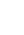 12345678910К110К21112ООООООООКол-во уч.Макс
балл1221411211221Вся выборкаВся выборкаВся выборкаВся выборка24550482828179848385857176445852Белгородская обл.Белгородская обл.Белгородская обл.212779888683879289947580486457Краснояружский муниципальный районКраснояружский муниципальный район4082909982929078947085646850МОУ «Краснояружская СОШ №1»2286959810094956810064100848068МОУ «Краснояружская СОШ №2»47562100757550758875100508850МОУ «Вязовская СОШ»410010010025100100100100100750880МОУ «Илек-Пеньковская СОШ»6671001008310010010092673333833МОУ «Графовская СОШ»4756210050817575627575755025№Блоки ПООП НООБлоки ПООП НООМакс
баллПо АТЕСредний % выполненияСредний % выполнения1№выпускник научится / получит возможность научитьсяМакс
баллПо АТЕСредний % выполненияСредний % выполнения1№или проверяемые требования (умения) в соответствии с ФГОСили проверяемые требования (умения) в соответствии с ФГОСМакс
баллПо АТЕПо регионуПо РоссииПо России№Макс
баллПо АТЕПо регионуПо РоссииПо России40 уч.2127 уч.245504 уч.245504 уч.1Знание основных терминов. Знание/понимание основных фактов, процессов и явлений, характеризующих целостность отечественной и всемирной истории; периодизацию всемирной и отечественной истории; современные версии и трактовки важнейших проблем отечественной и всемирной истории; историческую обусловленность современных общественных процессов; особенности исторического пути России, ее роль в мировом сообществе.Знание основных терминов. Знание/понимание основных фактов, процессов и явлений, характеризующих целостность отечественной и всемирной истории; периодизацию всемирной и отечественной истории; современные версии и трактовки важнейших проблем отечественной и всемирной истории; историческую обусловленность современных общественных процессов; особенности исторического пути России, ее роль в мировом сообществе.1827982822Знание/понимание основных фактов, процессов и явлений, характеризующих целостность отечественной и всемирной истории; периодизацию всемирной и отечественной истории; современные версии и трактовки важнейших проблем отечественной и всемирной истории; историческую обусловленность современных общественных процессов; особенности исторического пути России, ее роль в мировом сообществе. Умение проводить поиск исторической информации в источниках разного типа; осуществлять внешнюю и внутреннюю критику источника (характеризовать авторство источника, время, обстоятельства, цели его создания, степень достоверности).Знание/понимание основных фактов, процессов и явлений, характеризующих целостность отечественной и всемирной истории; периодизацию всемирной и отечественной истории; современные версии и трактовки важнейших проблем отечественной и всемирной истории; историческую обусловленность современных общественных процессов; особенности исторического пути России, ее роль в мировом сообществе. Умение проводить поиск исторической информации в источниках разного типа; осуществлять внешнюю и внутреннюю критику источника (характеризовать авторство источника, время, обстоятельства, цели его создания, степень достоверности).2908882823Умение проводить поиск исторической информации в источниках разного типа; различать в исторической информации факты и мнения, исторические описания и исторические объяснения.Умение проводить поиск исторической информации в источниках разного типа; различать в исторической информации факты и мнения, исторические описания и исторические объяснения.2998681814Знание/понимание основных фактов, процессов и явлений, характеризующих целостность отечественной и всемирной истории; периодизацию всемирной и отечественной истории; современные версии и трактовки важнейших проблем отечественной и всемирной истории; историческую обусловленность современных общественных процессов; особенности исторического пути России, ее роль в мировом сообществе.Знание/понимание основных фактов, процессов и явлений, характеризующих целостность отечественной и всемирной истории; периодизацию всемирной и отечественной истории; современные версии и трактовки важнейших проблем отечественной и всемирной истории; историческую обусловленность современных общественных процессов; особенности исторического пути России, ее роль в мировом сообществе.1828379795Умение систематизировать разнообразную историческую информацию на основе своих представлений об общих закономерностях исторического процесса. Знание/понимание основных фактов, процессов и явлений, характеризующих целостность отечественной и всемирной истории; периодизацию всемирной и отечественной истории; современные версии и трактовки важнейших проблем отечественной и всемирной истории; историческую обусловленность современных общественных процессов; особенности исторического пути России, ее роль в мировом сообществе.Умение систематизировать разнообразную историческую информацию на основе своих представлений об общих закономерностях исторического процесса. Знание/понимание основных фактов, процессов и явлений, характеризующих целостность отечественной и всемирной истории; периодизацию всемирной и отечественной истории; современные версии и трактовки важнейших проблем отечественной и всемирной истории; историческую обусловленность современных общественных процессов; особенности исторического пути России, ее роль в мировом сообществе.4928784846Умение работать с исторической картой, анализировать историческую информацию, представленную в разных знаковых системах (текст, карта, таблица, схема, аудиовизуальный ряд). Знание/понимание основных фактов, процессов и явлений, характеризующих целостность отечественной и всемирной истории; периодизацию всемирной и отечественной истории; современные версии и трактовки важнейших проблем отечественной и всемирной истории; историческую обусловленность современных общественных процессов; особенности исторического пути России, ее роль в мировом сообществе. Умение работать с исторической картой, анализировать историческую информацию, представленную в разных знаковых системах (текст, карта, таблица, схема, аудиовизуальный ряд). Знание/понимание основных фактов, процессов и явлений, характеризующих целостность отечественной и всемирной истории; периодизацию всемирной и отечественной истории; современные версии и трактовки важнейших проблем отечественной и всемирной истории; историческую обусловленность современных общественных процессов; особенности исторического пути России, ее роль в мировом сообществе. 1909283837Умение работать с исторической картой, анализировать историческую информацию, представленную в разных знаковых системах (текст, карта, таблица, схема, аудиовизуальный ряд). Знание/понимание основных фактов, процессов и явлений, характеризующих целостность отечественной и всемирной истории; периодизацию всемирной и отечественной истории; современные версии и трактовки важнейших проблем отечественной и всемирной истории; историческую обусловленность современных общественных процессов; особенности исторического пути России, ее роль в мировом сообществе.Умение работать с исторической картой, анализировать историческую информацию, представленную в разных знаковых системах (текст, карта, таблица, схема, аудиовизуальный ряд). Знание/понимание основных фактов, процессов и явлений, характеризующих целостность отечественной и всемирной истории; периодизацию всемирной и отечественной истории; современные версии и трактовки важнейших проблем отечественной и всемирной истории; историческую обусловленность современных общественных процессов; особенности исторического пути России, ее роль в мировом сообществе.1788985858Умение работать с иллюстративным материалом (знание фактов истории культуры), анализировать историческую информацию, представленную в разных знаковых системах (текст, карта, таблица, схема, аудиовизуальный ряд).   Знание/понимание основных фактов, процессов и явлений, характеризующих целостность отечественной и всемирной истории; периодизацию всемирной и отечественной истории; современные версии и трактовки важнейших проблем отечественной и всемирной истории; историческую обусловленность современных общественных процессов; особенности исторического пути России, ее роль в мировом сообществе.Умение работать с иллюстративным материалом (знание фактов истории культуры), анализировать историческую информацию, представленную в разных знаковых системах (текст, карта, таблица, схема, аудиовизуальный ряд).   Знание/понимание основных фактов, процессов и явлений, характеризующих целостность отечественной и всемирной истории; периодизацию всемирной и отечественной истории; современные версии и трактовки важнейших проблем отечественной и всемирной истории; историческую обусловленность современных общественных процессов; особенности исторического пути России, ее роль в мировом сообществе.2949485859Умение работать с иллюстративным материалом (знание фактов истории культуры), анализировать историческую информацию, представленную в разных знаковых системах (текст, карта, таблица, схема, аудиовизуальный ряд).  Знание/понимание основных фактов, процессов и явлений, характеризующих целостность отечественной и всемирной истории; периодизацию всемирной и отечественной истории; современные версии и трактовки важнейших проблем отечественной и всемирной истории; историческую обусловленность современных общественных процессов; особенности исторического пути России, ее роль в мировом сообществе.Умение работать с иллюстративным материалом (знание фактов истории культуры), анализировать историческую информацию, представленную в разных знаковых системах (текст, карта, таблица, схема, аудиовизуальный ряд).  Знание/понимание основных фактов, процессов и явлений, характеризующих целостность отечественной и всемирной истории; периодизацию всемирной и отечественной истории; современные версии и трактовки важнейших проблем отечественной и всемирной истории; историческую обусловленность современных общественных процессов; особенности исторического пути России, ее роль в мировом сообществе.170757171К1Знание истории родного края. Знание/понимание основных фактов, процессов и явлений, характеризующих целостность отечественной и всемирной истории; периодизацию всемирной и отечественной истории; современные версии и трактовки важнейших проблем отечественной и всемирной истории; историческую обусловленность современных общественных процессов; особенности исторического пути России, ее роль в мировом сообществе.Знание истории родного края. Знание/понимание основных фактов, процессов и явлений, характеризующих целостность отечественной и всемирной истории; периодизацию всемирной и отечественной истории; современные версии и трактовки важнейших проблем отечественной и всемирной истории; историческую обусловленность современных общественных процессов; особенности исторического пути России, ее роль в мировом сообществе.18580767610К2Знание истории родного края. Умение различать в исторической информации факты и мнения, исторические описания и исторические объяснения; систематизировать разнообразную историческую информацию на основе своих представлений об общих закономерностях исторического процесса. Знание/понимание основных фактов, процессов и явлений, характеризующих целостность отечественной и всемирной истории; периодизацию всемирной и отечественной истории; современные версии и трактовки важнейших проблем отечественной и всемирной истории; историческую обусловленность современных общественных процессов; особенности исторического пути России, ее роль в мировом сообществе.Знание истории родного края. Умение различать в исторической информации факты и мнения, исторические описания и исторические объяснения; систематизировать разнообразную историческую информацию на основе своих представлений об общих закономерностях исторического процесса. Знание/понимание основных фактов, процессов и явлений, характеризующих целостность отечественной и всемирной истории; периодизацию всемирной и отечественной истории; современные версии и трактовки важнейших проблем отечественной и всемирной истории; историческую обусловленность современных общественных процессов; особенности исторического пути России, ее роль в мировом сообществе.26448444411Знание исторических деятелей. Умение систематизировать разнообразную историческую информацию на основе своих представлений об общих закономерностях исторического процесса. Знание/понимание основных фактов, процессов и явлений, характеризующих целостность отечественной и всемирной истории; периодизацию всемирной и отечественной истории; современные версии и трактовки важнейших проблем отечественной и всемирной истории; историческую обусловленность современных общественных процессов; особенности исторического пути России, ее роль в мировом сообществе.Знание исторических деятелей. Умение систематизировать разнообразную историческую информацию на основе своих представлений об общих закономерностях исторического процесса. Знание/понимание основных фактов, процессов и явлений, характеризующих целостность отечественной и всемирной истории; периодизацию всемирной и отечественной истории; современные версии и трактовки важнейших проблем отечественной и всемирной истории; историческую обусловленность современных общественных процессов; особенности исторического пути России, ее роль в мировом сообществе.26864585812Умение устанавливать причинно-следственные связи; систематизировать разнообразную историческую информацию на основе своих представлений об общих закономерностях исторического процесса. Знание/понимание основных фактов, процессов и явлений, характеризующих целостность отечественной и всемирной истории; периодизацию всемирной и отечественной истории; современные версии и трактовки важнейших проблем отечественной и всемирной истории; историческую обусловленность современных общественных процессов; особенности исторического пути России, ее роль в мировом сообществе.Умение устанавливать причинно-следственные связи; систематизировать разнообразную историческую информацию на основе своих представлений об общих закономерностях исторического процесса. Знание/понимание основных фактов, процессов и явлений, характеризующих целостность отечественной и всемирной истории; периодизацию всемирной и отечественной истории; современные версии и трактовки важнейших проблем отечественной и всемирной истории; историческую обусловленность современных общественных процессов; особенности исторического пути России, ее роль в мировом сообществе.150575252АТЕАТЕАТЕАТЕКол-во уч.12345678910К110К21112АТЕАТЕАТЕАТЕКол-во уч.Макс
балл1221411211221Вся выборкаВся выборкаВся выборкаВся выборка24550482828179848385857176445852Белгородская обл.Белгородская обл.Белгородская обл.212779888683879289947580486457Краснояружский муниципальный районКраснояружский муниципальный район4082909982929078947085646850Ср.% вып. уч. гр.баллов 210010005000000000Ср.% вып. уч. гр.баллов 3205010050755010050505025500Ср.% вып. уч. гр.баллов 41385929662949285966969384223Ср.% вып. уч. гр.баллов 524929610010095967510075100838571Наименование ОУИмеют оценку «5» по всем ВПРИмеют оценки "5" и "4"Имеют оценки «2»Имеют оценку «2» по всем ВПР(sch310258) МОУ "Краснояружская СОШ №1" п. Красная Яруга   0,00%33,33%0,00%0,00%(sch310259) МОУ "Краснояружская СОШ №2" п. Красная Яруга      0,00%60,00%0,00%0,00%(sch310260) МОУ "Вязовская СОШ" Краснояружского района     0,00%50,00%0,00%0,00%(sch310262) МОУ "Илек-Пеньковская СОШ" Краснояружского района      0,00%71,43%0,00%0,00%(sch313168) МОУ "Графовская СОШ" Краснояружского района    0,00%16,67%16,67%0,00%(sch313169) МОУ "Сергиевская СОШ" Краснояружского района     0,00%14,29%14,29%0,00%Итого по району0,00%42,65%2,94%0,00%